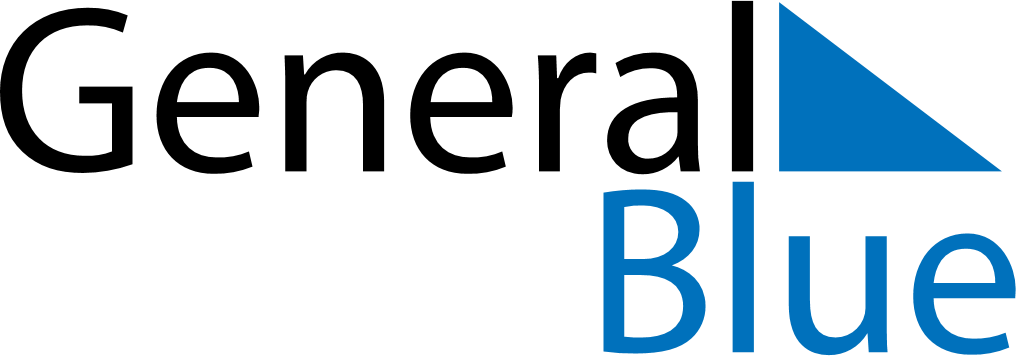 December 2020December 2020December 2020December 2020RomaniaRomaniaRomaniaMondayTuesdayWednesdayThursdayFridaySaturdaySaturdaySunday1234556National holiday7891011121213Constitution Day14151617181919202122232425262627Christmas DayBoxing DayBoxing Day28293031